ПЕДАГОГ – ПСИХОЛОГ СОШ № 9 г.Чита ОКАЗЫВАЕТ ЭКСТРЕННУЮ ПСИХОЛОГИЧЕСКУЮ ПОМОЩЬ В ДИСТАНЦИОННОМ ФОРМАТЕС ЦЕЛЬЮ СНИЖЕНИЯ ВОЗМОЖНЫХ НЕГАТИВНЫХ ЭФФЕКТОВ (ПАНИКА, ТРЕВОЖНОСТЬ, СТРАХИ)ОКАЗЫВАЕТ КОНСУЛЬТИРОВАНИЕ РОДИТЕЛЯМ И БЛИЗКИМ ЧЛЕНАМ СЕМЬИ ОБУЧАЮЩЕГОСЯ, НАПРАВЛЕННУЮ НА РАЗВИТИЕ УМЕНИЙ СПРАВЛЯТЬСЯ С ИЗМЕНИВШИМИСЯ УСЛОВИЯМИ ЖИЗНИ В ПЕРИОД ЭПИДЕМИИ. 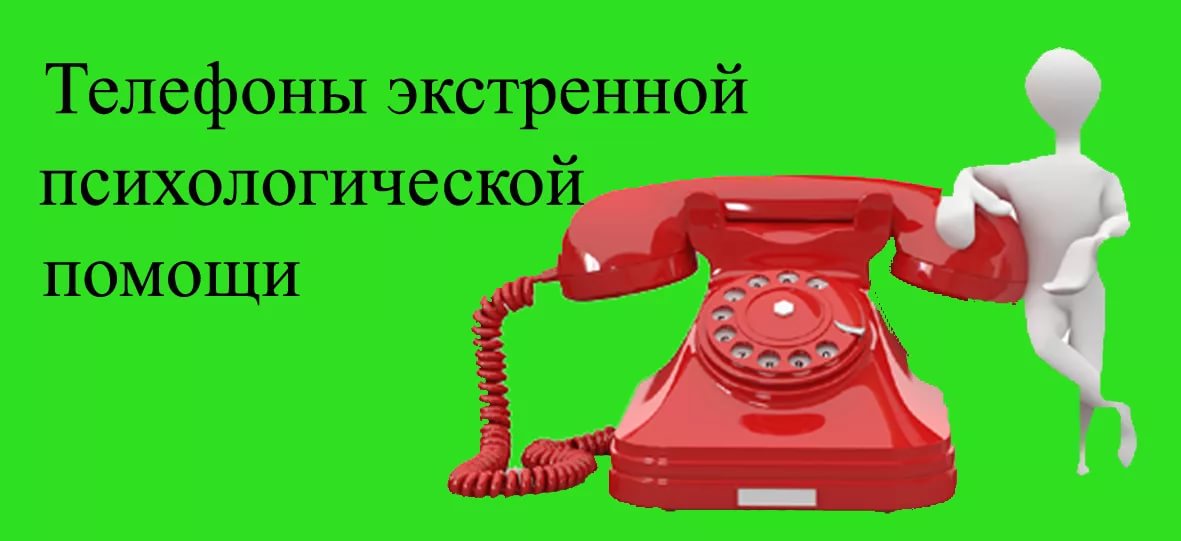                                 Телефон школьного психолога 8914-444-7284ЕДИНЫЙ ОБЩЕРОССИЙСКИЙ ТЕЛЕФОН ДОВЕРИЯ ДЛЯ ДЕТЕЙ            ПОДРОСТКОВ И ИХ РОДИТЕЛЕЙ –8-800-2000-122 РАБОТАЕТ ВО ВСЕХ РЕГИОНАХ РОССИЙСКОЙ ФЕДЕРАЦИИ (круглосуточно, анонимно, бесплатно)